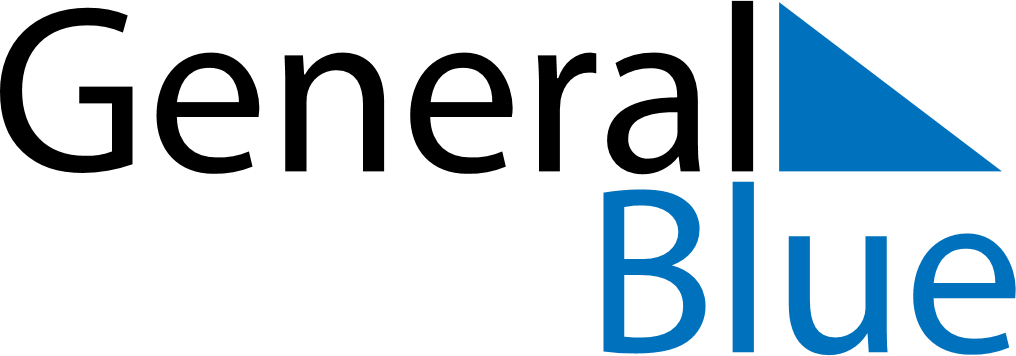 May 2030May 2030May 2030MayotteMayotteMONTUEWEDTHUFRISATSUN12345Labour Day6789101112Victory Day1314151617181920212223242526Mother’s Day2728293031Ascension Day